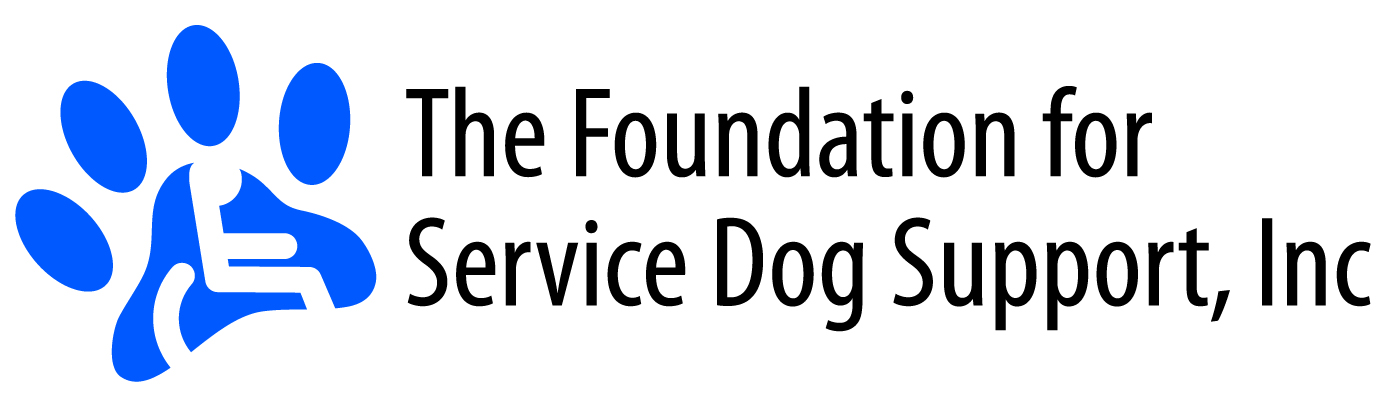 Thank you for your commitment to make our community a better place to live.  Please complete a separate form for each day worked and have it initialed by an authorized staff person at the event you are volunteering for.  You can mail the completed form to the FSDS at the address below.  Your hours will be added to our “Hours Bank” and used to assist individuals with disabilities in obtaining a service dog.  Name of organization you are volunteering for today: ______________________________________________	Date _____/_____/_____ Name of event _____________________________________________________________________________________________________  Please provide your email address(es) if you would like to receive our monthly newsletter via email (use back of form for additional addresses if needed):  _____________________________________________________________________________________________________________  Name of VolunteerTime InTime OutTotal # of Hours WorkedCombined total of hoursxxxxxxxxxxxxxxxxxxxxxxxxxxxxx